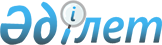 О внесении изменений и дополнений в приказ и.о. Министра юстиции Республики Казахстан от 3 ноября 2010 года № 308 "Об утверждении Правил реализации арестованного имущества при исполнении исполнительных документов"
					
			Утративший силу
			
			
		
					Приказ Министра юстиции Республики Казахстан от 20 апреля 2011 года № 153. Зарегистрирован в Министерстве юстиции Республики Казахстан 18 мая 2011 года № 6963. Утратил силу приказом Министра юстиции Республики Казахстан от 20 февраля 2015 года № 100      Сноска. Утратил силу приказом Министра юстиции РК от 20.02.2015 № 100 (вводится в действие по истечении десяти календарных дней после дня его первого официального опубликования).      В соответствии с пунктом 5 статьи 74 Закона Республики Казахстан «Об исполнительном производстве и статусе судебных исполнителей» и подпунктом 3) пункта 2 статьи 7 Закона Республики Казахстан «Об органах юстиции», ПРИКАЗЫВАЮ:



      1. Внести в приказ и.о. Министра юстиции Республики Казахстан от 3 ноября 2010 года № 308 «Об утверждении Правил реализации арестованного имущества при исполнении исполнительных документов» (зарегистрированный в Реестре государственной регистрации нормативных правовых актов № 6630, опубликованный в газете «Казахстанская правда» от 26.11.2010 г., № 321-322 (26382-26383)) следующие изменения и дополнения:



      в Правилах реализации арестованного имущества при исполнении исполнительных документов, утвержденных вышеуказанным приказом:



      пункт 20 изложить в следующей редакции:

      «В случае если покупатель в течение пяти рабочих дней после проведения торга не внес полную покупную стоимость имущества либо в случае, если будет установлено, что он не мог участвовать в торгах, задаток ему не возвращается и поступает в доход государства. В случае внесение задатка на текущий счет частного судебного исполнителя, частный судебный исполнитель в течение трех рабочих дней принимает меры по перечислению суммы задатка в доход государства.»;



      пункт 33 изложить в следующей редакции:

      «Покупатель в течение пяти рабочих дней с момента проведения торга вносит на контрольный счет наличности территориального органа или на текущий счет проводившего торги частного судебного исполнителя покупную стоимость имущества.»;



      пункт 35 изложить в следующей редакции:

      «В случае если покупатель имущества не внес покупную стоимость в течение пяти рабочих дней, второй участник торга в течение трех рабочих дней извещается организатором торга или частным судебным исполнителем о возможности подать заявление, о приобретении им имущества по объявленной им на торгах цене. Соответствующее заявление подается организатору торга или частному судебному исполнителю в течение десяти календарных дней со дня получения извещения. Покупная цена вносится вторым участником торга в течение десяти рабочих дней после получения извещения организатора торга или частного судебного исполнителя.»;



      в пункте 37:



      подпункт 3) изложить в следующей редакции:

      «Если покупатель в течение пяти рабочих дней не внес полную покупную стоимость имущества, а второй участник торга, предложивший наибольшую покупную цену, не использовал возможность приобретения имущества.»;



      пункт 29 изложить в следующей редакции:

      «При проведении первых торгов шаг повышения стартовой цены определяется следующим образом:

      при стоимости имущества до пяти миллионов тенге – пять процентов;

      при стоимости имущества от пяти миллионов до десяти миллионов тенге – четыре процента;

      при стоимости имущества от десяти миллионов до двадцати миллионов тенге – три процента;

      от двадцати миллионов до тридцати миллионов тенге – два процента и свыше тридцати миллионов тенге – один процент.

      При проведении повторных торгов единый шаг понижения стоимости составляет три процента от его первоначальной стоимости.»;



      в пункте 40:



      часть первую изложить в следующей редакции:

      «За исключением случаев предусмотренных пунктом 6 настоящих Правил, при объявлении первых торгов несостоявшимися взыскатель может оставить имущество за собой по цене, сниженной на двадцать процентов от первоначальной оценки.

      Для этого взыскателю в письменной форме дается предложение, в случае его письменного отказа, судебный исполнитель с соблюдением положений, установленных Законом и настоящими Правилами назначает повторные торги не позднее одного месяца со дня проведения первого аукциона.»;



      2. Настоящий приказ вводится в действие по истечении десяти календарных дней после дня его первого официального опубликования.      Министр юстиции

      Республики Казахстан                       Р. Тусупбеков
					© 2012. РГП на ПХВ «Институт законодательства и правовой информации Республики Казахстан» Министерства юстиции Республики Казахстан
				